注册账号http://pipecloud.bominwell.com/empower_web/#/newRegister用浏览器打开或者点击下面的注册账号，有默认浏览器会自动跳转，没有的可以复制上面的地址到浏览器打开。登录账号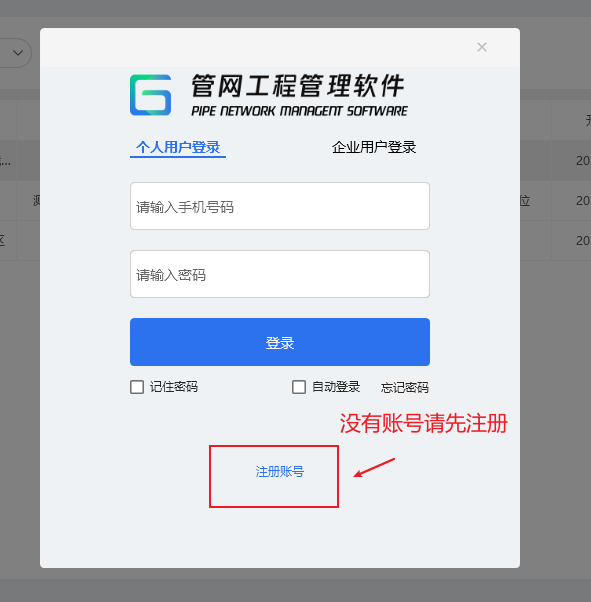 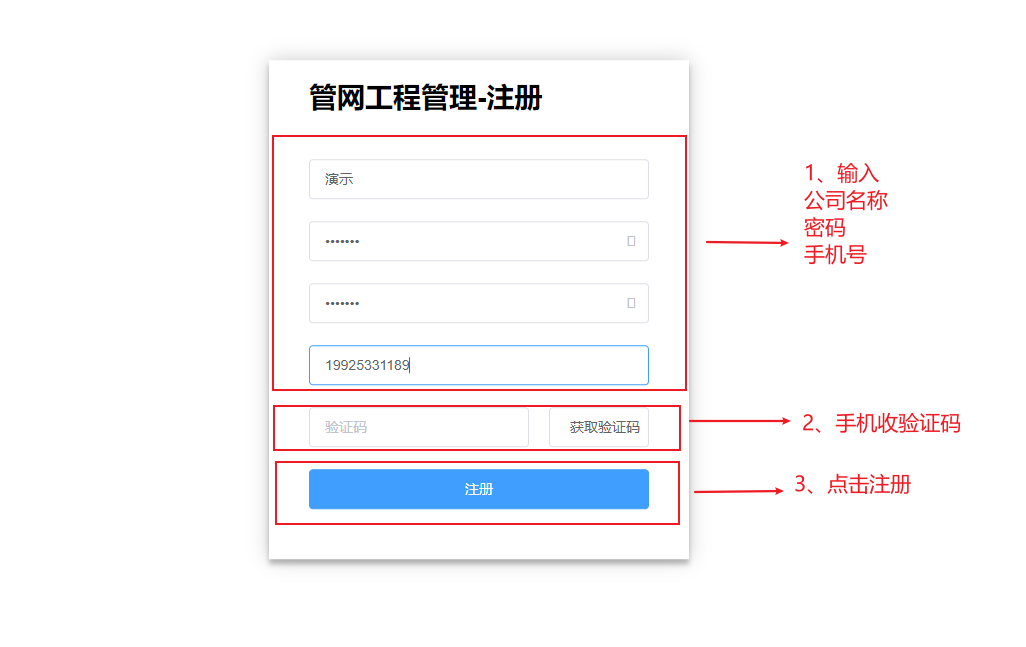 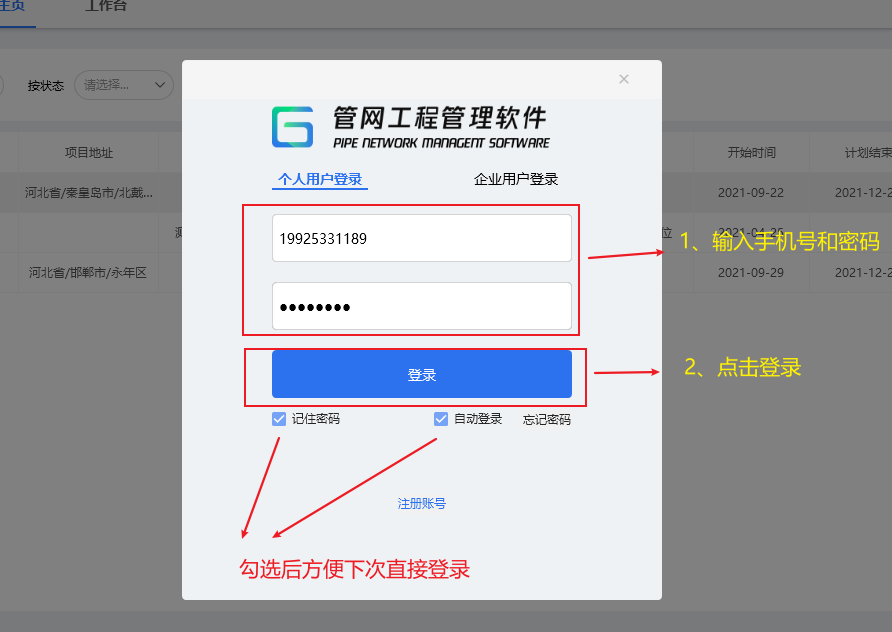 如果忘记了密码：http://pipecloud.bominwell.com/empower_web/#/updateUser点击下面的忘记密码按钮进行跳转，或者可以直接复制上面的地址到浏览器打开，重置密码。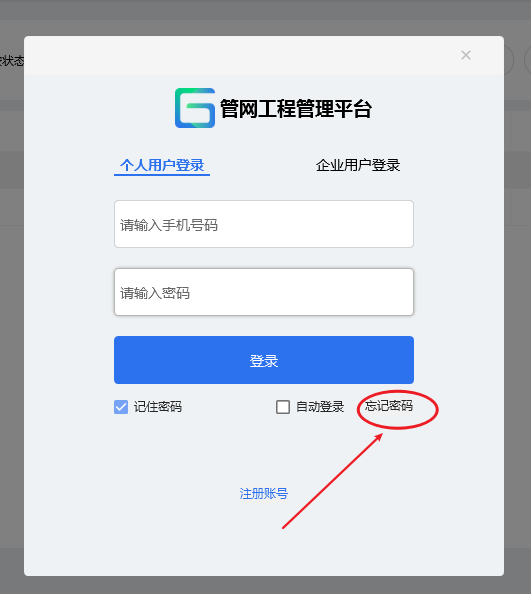 